关于举办航空学院、能源与动力学院、机电学院2021年秋季“入党积极分子”暨 “青年马克思主义者培养工程”联合培训班的通知各年级党支部、团支部：为深入开展党史学习教育，认真学习贯彻习近平总书记在庆祝中国共产党成立100周年大会上的重要讲话精神，根据《中国共产党发展党员工作细则》、团中央“青年马克思主义者培养工程”（简称“青马工程”）和我校《关于举办2021年秋季入党积极分子、发展对象、预备党员培训班的通知》等文件要求和党团员教育管理相关工作安排，现决定开展航空学院、能源与动力学院、机电学院（以下简称1、2、5院）2021年秋季入党积极分子培训班和“青马工程”培训班，具体通知如下：培训主题致敬百年路，启航新征程二、培训对象1、2、5院参加校2021年秋季入党积极分子培训班的学员；其他报名学生原则上本科生学分绩点位列本专业前50%、研究生无课程挂科，对马克思主义理论具有较浓厚的兴趣，能积极参加所在基层党团组织开展的实践锻炼。三、培训时间2021年10月-11月四、培训安排本次培训采用课堂教学、学员自学、实践教学相结合的方式。具体安排如下：（一）学习安排1. 开班动员及线下报告，具体时间地点如下：2. 在线学习。学员登录培训系统后按要求开展学习。在线学习共分9个章节，每个章节包含一定学时的必修课视频，每学完一个章节完成章节测试后方可进入下一章节的学习。系统网址：dxpx.nuaa.edu.cn，学员通过校内身份认证用户名及密码登录平台（用户名为学号或工号，密码同统一身份认证密码，初始密码为身份证后6位，如有疑问请联系84890123信息中心修改）。实践锻炼。参加“学史力行 劳动有我”主题教育活动，以临时团小组为单位开展校内劳动实践一次，可到图书馆、教学楼、自习室、学生食堂、学校绿化带、学校主干道、实验室、校门等场所和区域进行体验式劳动教育实践活动，11月19日前以团小组为单位上报劳动照片、情况简述到邮箱hanchu@nuaa.edu.cn。撰写心得。完成不少于1000字的学习心得，于11月19日前通过学习平台在线提交。系统会对学员提交的学习心得进行查重，查重3次仍未通过的学员取消本次培训资格。(二) 考核安排 本次培训考核分两阶段进行：第一阶段为综合测试，所有章节自测通过后，学员于11月19日前自行完成综合测试，70分合格；第二阶段为闭卷考试，学院党委对综合测试和学习心得审核通过的学员进行结业考试授权，学校将于11月27日分三校区组织获得结业考试授权的学员进行线下闭卷考试，具体安排另行通知。培训合格者颁发结业证书。（三）纪律要求培训活动由两院指派专人负责签到考勤，课堂教学原则上不准请假，确实无法参加的，须向在开课前提出申请。凡课程缺勤2次以上者，或签到时有代签或签到后离开且未请假者，或无故不参加现场教学活动的，取消培训资格。五、培训组织1. 10月27日前各学院负责人上报2021年秋季入党积极分子培训班的名单到邮箱hanchu@nuaa.edu.cn。请各学院2021年秋季入党积极分子扫描二维码进本学院QQ群便于通知、组织。其他报名学生请于10月30日前扫描下方二维码报名，各学院团委将根据报名情况研究确定录用名单。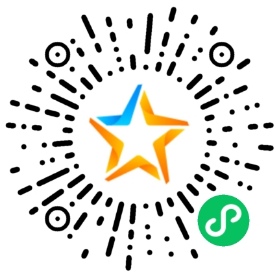 航空学院、能源与动力学院、机电学院     2021年10月   时间活动/授课名称主讲人地点11月6日9:00-9:15开班仪式1、2、5院领导及有关教师主会场：本部逸夫楼报告厅 1、2、5院各安排40人其余同学在本学院分会场：1院：A18-529报告厅（明故宫校区） 2111教室（将军路校区）2院：A10-619报告厅（明故宫校区） 2111教室（将军路校区）5院：A15-522（明故宫校区）10102（将军路校区）11月6日9:15-10:00动员报告机电学院党委书记主会场：本部逸夫楼报告厅 1、2、5院各安排40人其余同学在本学院分会场：1院：A18-529报告厅（明故宫校区） 2111教室（将军路校区）2院：A10-619报告厅（明故宫校区） 2111教室（将军路校区）5院：A15-522（明故宫校区）10102（将军路校区）11月6日9:15-10:00动员报告刘虎主会场：本部逸夫楼报告厅 1、2、5院各安排40人其余同学在本学院分会场：1院：A18-529报告厅（明故宫校区） 2111教室（将军路校区）2院：A10-619报告厅（明故宫校区） 2111教室（将军路校区）5院：A15-522（明故宫校区）10102（将军路校区）11月6日10:10-11:30社会思潮与意识形态安全马克思主义学院副院长主会场：本部逸夫楼报告厅 1、2、5院各安排40人其余同学在本学院分会场：1院：A18-529报告厅（明故宫校区） 2111教室（将军路校区）2院：A10-619报告厅（明故宫校区） 2111教室（将军路校区）5院：A15-522（明故宫校区）10102（将军路校区）11月6日10:10-11:30社会思潮与意识形态安全何畏主会场：本部逸夫楼报告厅 1、2、5院各安排40人其余同学在本学院分会场：1院：A18-529报告厅（明故宫校区） 2111教室（将军路校区）2院：A10-619报告厅（明故宫校区） 2111教室（将军路校区）5院：A15-522（明故宫校区）10102（将军路校区）11月6日14:00-15:30悦耳——悦心——悦志（基于实践，践行美育）艺术学院院长主会场：本部逸夫楼报告厅 1、2、5院各安排40人其余同学在本学院分会场：1院：A18-529报告厅（明故宫校区） 2111教室（将军路校区）2院：A10-619报告厅（明故宫校区） 2111教室（将军路校区）5院：A15-522（明故宫校区）10102（将军路校区）11月6日14:00-15:30悦耳——悦心——悦志（基于实践，践行美育）板俊荣主会场：本部逸夫楼报告厅 1、2、5院各安排40人其余同学在本学院分会场：1院：A18-529报告厅（明故宫校区） 2111教室（将军路校区）2院：A10-619报告厅（明故宫校区） 2111教室（将军路校区）5院：A15-522（明故宫校区）10102（将军路校区）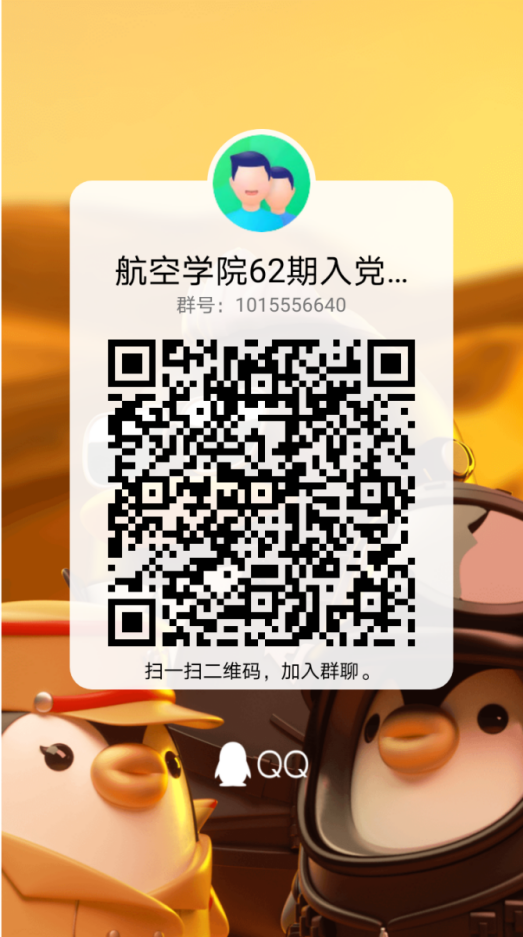 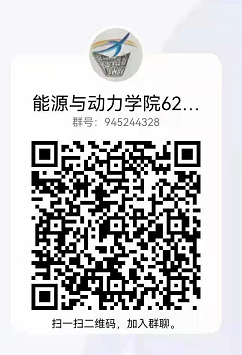 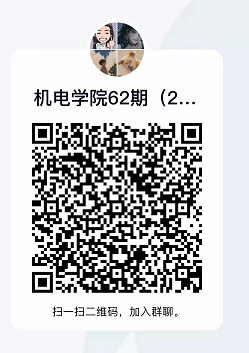 航空学院QQ群：1015556640能源与动力学院QQ群：945244328机电学院QQ群：933531578